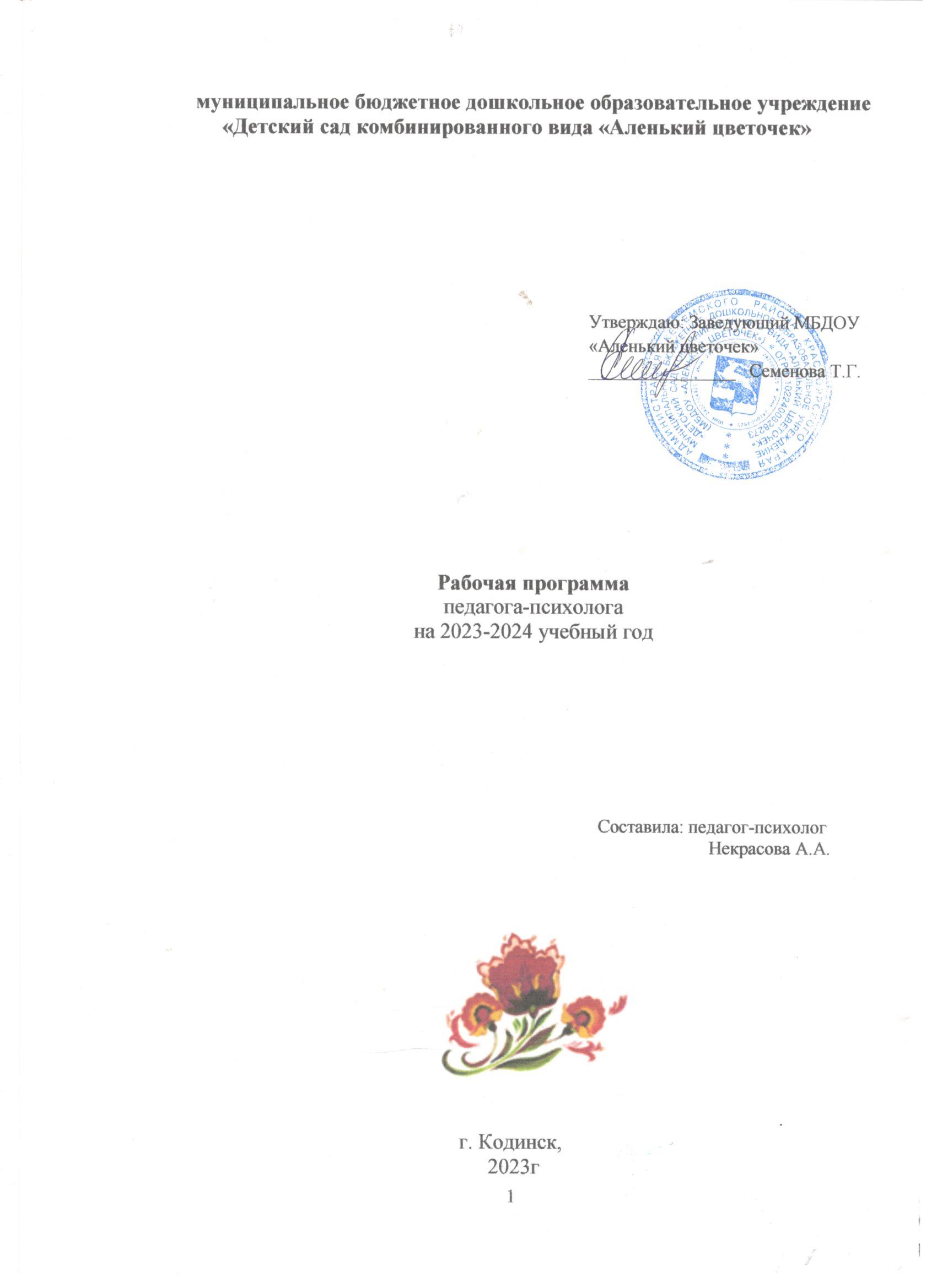 Содержание                                                                                                     стр.I. ЦЕЛЕВОЙ РАЗДЕЛ1.1.ПОЯСНИТЕЛЬНАЯ ЗАПИСКА      Психологическое сопровождение, согласно Федеральному государственному образовательному стандарту дошкольного образования, является важнейшим условием повышения качества образования в современном детском саду. Нормативно-правовая база:Конвенция о правах ребенкаФедеральный закон «Об образовании в Российской Федерации» от 29.12.2012 N 273-ФЗ (редакция от 29.12.2022 г.)Федеральный государственный образовательный стандарт дошкольного образования. Приказ Минобрнауки России от 17 октября 2013 г. № 1155 (редакция от 21.01.2019 г.)  Приказ от 31 июля 2020 г. № 373 «Об утверждении порядка осуществления образовательной деятельности по основным общеобразовательным программам — образовательным программам дошкольного образования» (изменения от 01.12.2022 г.)Приказ Министерства просвещения Российской Федерации от 25.11.2022 № 1028 "Об утверждении федеральной образовательной программы дошкольного образования"(Зарегистрирован 28.12.2022 № 71847)Приказ Министерства просвещения Российской Федерации от 24.11.2022 № 1022 "Об утверждении федеральной адаптированной образовательной программы дошкольного образования для обучающихся с ограниченными возможностями здоровья"(Зарегистрирован 27.01.2023 № 72149)Профессиональный стандарт «Педагог-психолог» (психолог в сфере образования) Приказ МО РФ от 22.10.1999 г. №636 «Об утверждении положения о службе практической психологии в системе МО РФ»  Распоряжение МП РФ от 28.12.2020 N Р-193 «Об утверждении методических рекомендаций по системе функционирования психологических служб в общеобразовательных организациях»Программа психологического сопровождения образовательного процесса в ДОУ разработана на основании Основной образовательной программы ДОУ и Адаптированной образовательной программы для детей ОВЗ, составленными в соответствии с ФОП ДО и ФАОП ДО.          Психологическое сопровождение участников образовательного процесса в МБДОУ предполагает:- повышение уровня психологической компетентности всех участников образовательного процесса, и включает в себя глубокие знания возрастных особенностей и закономерностей развития детской психики, ориентированность на первичность развития базовых познавательных процессов;- принятие условности возрастных норм, индивидуальности и уникальности каждого ребенка;- умение распознавать «внешние сигналы» ребенка об утомлении, перевозбуждении, потере интереса к делу, недомогании и др. и правильно их интерпретировать.Программа определяет содержание и структуру деятельности педагога-психолога по направлениям: психопрофилактика, психодиагностика, психокоррекция, психологическое консультирование, психологическое прсвещение. Содержание программы реализуется с учетом возрастных особенностей дошкольников и спецификой МБДОУ.1.1.1. ЦЕЛЬ И ЗАДАЧИ ПРОГРАММЫЦель: сохранение  психического здоровья и эмоционального благополучия всех участников образовательного процесса.Задачи программы:Способствовать сохранению психического здоровья всех воспитанников, а также их эмоциональному благополучию.Способствовать созданию благоприятных условий развития детей в соответствии с их возрастными и индивидуальными особенностями и склонностями, развития способностей и творческого потенциала каждого ребенка;Создавать условия для развития социальных и интеллектуальных качеств личности каждого ребенка, инициативности, самостоятельности и ответственности детей, формирования у них предпосылок учебной деятельности.Обеспечить психолого-педагогическую поддержку семье и повышение компетентности родителей (законных представителей) в опросах развития и образования, охраны и укрепление здоровья детей.Способствовать эмоциональному благополучию родителей и педагогов в процессе общения с ребенком.Создавать условия для поддержки образовательных инициатив семьи, в том числе путем включения родителей в непосредственную образовательную деятельность с детьми и поддержку образовательных проектов по инициативе семьи.Обеспечить психолого-педагогическую поддержку педагогам и повышение их компетентности в вопросах развития и образования, охраны и укрепления здоровья детей. Психологическое сопровождение педагога-психолога в образовательном процессе направлено на: - психологическое просвещение и консультирование персонала и родителей (законных представителей);- содействие воспитательной работе педагогам;-адаптацию ребенка к детскому саду;-раннее выявление  возможных трудностей усвоения программного материала ребенком при групповой форме работы;- организацию коррекционно-развивающего взаимодействия с воспитанниками и их родителями (законными представителями).1.1.2. ПРИНЦИПЫ И ПОДХОДЫ К ФОРМИРОВАНИЮ ПРОГРАММЫ	При разработке Программы учитывались научные подходы формирования личности ребенка:- Культурно-исторический подход (Л.С. Выготский, А.Р. Лурия)- Деятельностный подход (Л.А. Венгер, В.В.Давыдов, А.В.Запорожец,  А.Н.Леонтьев, Н.Н.Поддьяков, Д.Б. Эльконин и др.) - Личностный подход (Л.И. Божович, Л.С. Выготский, А.В.Запорожец, А.Н.Леонтьев, В.А.Петровский, Д.Б. Эльконин и др.)В соответствии с Федеральными государственными требованиями Программа опирается на основные принципы её построения:Принцип развивающего обучения, реализуется через деятельность каждого ребенка в зоне его ближайшего развития;Принцип научной обоснованности и практической применимости, т.е. соответствие основных положений возрастной психологии и дошкольной педагогики;Принцип единства воспитательных, развивающих и обучающих целей  и задач в процессе реализации.Принцип интеграции образовательных областей в соответствии с возрастными возможностями и особенностями воспитанников, спецификой и возможностями образовательных областей;Комплексно-тематический принцип построения образовательного процесса. Принцип гуманистический, предполагает отбор и использование  гуманных, личностно-ориентированных, основанных на общечеловеческих ценностях методов психологического взаимодействия;1.2. ЗНАЧИМЫЕ ДЛЯ РАЗРАБОТКИ ПРОГРАММЫ ХАРАКТЕРИСТИКИ. ЦЕЛЕВЫЕ ГРУППЫ В МБДОУ реализуется сопровождение _10__ групп детей.Дошкольный возраст является важнейшим в развитии человека, так как он заполнен существенными физиологическими, психологическими и социальными изменениями. Это период жизни, который рассматривается в педагогике и психологии как самоценное явление со своими законами, субъективно переживается в большинстве случаев как счастливая, беззаботная, полная приключений и открытий жизнь.  Характеристика возрастных особенностей развития детей дошкольного возраста необходима для правильной организации образовательного процесса, как в условиях семьи, так и в условиях дошкольного образовательного учреждения (группы). Психологические особенности детей 2-3 лет Психологические  особенности детей 3-4 летПсихологические  особенности детей  4-5 летВозрастные особенности детей 5 -6 летВозрастные особенности детей 6-7 лет                 Различные целевые группы для оказания адресной психологической помощи (на основе ФОП ДО)Нормотипичные дети с нормативным кризисом развития.Обучающиеся с особыми образовательными потребностями:с ОВЗ и/или инвалидностью, получившие статус в установленном порядке;обучающиеся по индивидуальному учебному плану / учебному расписанию на основании медицинского заключения (часто болеющие дети (ЧБД))обучающиеся, испытывающие трудности в освоении образовательных программ, развитии, социальной адаптации;одарённые обучающиеся.Дети и/или семьи, находящиеся в трудной жизненной ситуации, признанные таковыми в нормативно установленном порядке.Дети и/или семьи, находящиеся в социально опасном положении (безнадзорные, беспризорные, склонные к бродяжничеству), признанные таковыми в нормативно установленном порядке.Обучающиеся «группы риска»: проявляющие комплекс выраженных факторов риска негативных проявлений (импульсивность, агрессивность, неустойчивая или крайне низкая/завышенная самооценка, завышенный уровень притязаний).1.3. ПЛАНИРУЕМЫЕ РЕЗУЛЬТАТЫ ПРОГРАММЫ.КРИТЕРИИ РЕЗУЛЬТАТИВНОСТИ ПРОГРАММЫПланируемые результаты программы психологического сопровождения образовательного процесса в ДОУ согласуются с представленными во ФГОС ДО  и ФОП ДО целевыми ориентирами.Критерии результативности деятельности педагога – психолога:обеспечение учета специфики возрастного психофизического развития воспитанников при реализации основной общеобразовательной программы;достижение необходимого уровня психолого-педагогической компетентности педагогов и родителей,сформированность у воспитанников ценностных установок на здоровый и безопасный образ жизни;обеспечение дифференцированного и индивидуализированного обучения, в том числе реализация индивидуальных образовательных маршрутов и психологического сопровождения образовательного процесса;функционирование системы мониторингов возможностей и способностей воспитанников, выявления и поддержки одаренных детей, детей с особыми образовательными потребностями;сформированность коммуникативных навыков у воспитанников;реализация всех форм психолого-педагогического сопровождения участников образовательного процесса (диагностика, консультирование, коррекционно - развивающая работа, профилактика, просвещение).Планируемые результаты в раннем возрасте (к трем годам):	у ребёнка развита крупная моторика, он активно использует освоенные ранее движения, начинает осваивать бег, прыжки, повторяет за взрослым простые имитационные упражнения, понимает указания взрослого, выполняет движения по зрительному и звуковому ориентирам; с желанием играет в подвижные игры;                                                                                        - ребёнок демонстрирует элементарные культурно-гигиенические навыки, владеет простейшими навыками самообслуживания (одевание, раздевание, самостоятельно ест и тому подобное);                                                                    - ребёнок стремится к общению со взрослыми, реагирует на их настроение;              - ребёнок проявляет интерес к сверстникам; наблюдает за их действиями и подражает им; играет рядом;                                                                                    - ребёнок понимает и выполняет простые поручения взрослого;                                     - ребёнок стремится проявлять самостоятельность в бытовом и игровом поведении;                                                                                                                  - ребёнок способен направлять свои действия на достижение простой, самостоятельно поставленной цели; знает, с помощью каких средств и в какой последовательности продвигаться к цели;                                                    -ребёнок владеет активной речью, использует в общении разные части речи, простые предложения из 4-х слов и более, включенные в общение; может обращаться с вопросами и просьбами;                                                                       - ребёнок проявляет интерес к стихам, сказкам, повторяет отдельные слова и фразы за взрослым;                                                                                                              - ребёнок рассматривает картинки, показывает и называет предметы, изображенные на них;                                                                                               - ребёнок различает и называет основные цвета, формы предметов, ориентируется в основных пространственных и временных отношениях;                            -  ребёнок осуществляет поисковые и обследовательские действия;                            - ребёнок знает основные особенности внешнего облика человека, его деятельности; свое имя, имена близких; демонстрирует первоначальные представления о населенном пункте, в котором живет (город, село и так далее);                                                                                                                           - ребёнок имеет представления об объектах живой и неживой природы ближайшего окружения и их особенностях, проявляет положительное отношение и интерес к взаимодействию с природой, наблюдает за явлениями природы, старается не причинять вред живым объектам;                                              - ребёнок с удовольствием слушает музыку, подпевает, выполняет простые танцевальные движения;                                                                                                  - ребёнок эмоционально откликается на красоту природы и произведения искусства;                                                                                                                    - ребёнок осваивает основы изобразительной деятельности (лепка, рисование) и конструирования: может выполнять уже довольно сложные постройки (гараж, дорогу к нему, забор) и играть с ними; рисует дорожки, дождик, шарики; лепит палочки, колечки, лепешки;                                                 - ребёнок активно действует с окружающими его предметами, знает названия, свойства и назначение многих предметов, находящихся в его повседневном обиходе;                                                                                              - ребёнок в играх отображает действия окружающих ("готовит обед", "ухаживает за больным" и другое), воспроизводит не только их последовательность и взаимосвязь, но и социальные отношения (ласково обращается с куклой, делает ей замечания), заранее определяет цель ("Я буду лечить куклу").Планируемые результаты в дошкольном возрасте (к 4 годам):- ребёнок демонстрирует положительное отношение к разнообразным физическим упражнениям, проявляет избирательный интерес к отдельным двигательным действиям (бросание и ловля мяча, ходьба, бег, прыжки) и подвижным играм;- ребёнок проявляет элементы самостоятельности в двигательной деятельности, с интересом включается в подвижные игры, стремится к выполнению правил и основных ролей в игре, выполняет простейшие правила построения и перестроения, выполняет ритмические упражнения под музыку;- ребёнок демонстрирует координацию движений при выполнении упражнений, сохраняет равновесие при ходьбе, беге, прыжках, способен реагировать на сигналы, переключаться с одного движения на другое, выполнять движения в общем для всех темпе;- ребёнок владеет культурно-гигиеническими навыками: умывание, одевание и тому подобное, соблюдает требования гигиены, имеет первичные представления о факторах, положительно влияющих на здоровье;- ребёнок проявляет доверие к миру, положительно оценивает себя, говорит о себе в первом лице;- ребёнок откликается эмоционально на ярко выраженное состояние близких и сверстников по показу и побуждению взрослых; дружелюбно настроен в отношении других детей;- ребёнок владеет элементарными нормами и правилами поведения, связанными с определенными разрешениями и запретами ("можно", "нельзя"), демонстрирует стремление к положительным поступкам;- ребёнок демонстрирует интерес к сверстникам в повседневном общении и бытовой деятельности, владеет элементарными средствами общения в процессе взаимодействия со сверстниками;- ребёнок проявляет интерес к правилам безопасного поведения; осваивает безопасные способы обращения со знакомыми предметами ближайшего окружения;- ребёнок охотно включается в совместную деятельность со взрослым, подражает его действиям, отвечает на вопросы взрослого и комментирует его действия в процессе совместной деятельности;- ребёнок произносит правильно в словах все гласные и согласные звуки, кроме шипящих и сонорных, согласовывает слова в предложении в роде, числе и падеже, повторяет за педагогическим работником (далее - педагог) рассказы из 3-4 предложений, пересказывает знакомые литературные произведения, использует речевые формы вежливого общения;- ребёнок понимает содержание литературных произведений и участвует в их драматизации, рассматривает иллюстрации в книгах, запоминает небольшие потешки, стихотворения, эмоционально откликается на них;- ребёнок демонстрирует умения вступать в речевое общение со знакомыми взрослыми: понимает обращенную к нему речь, отвечает на вопросы, используя простые распространенные предложения; проявляет речевую активность в общении со сверстником;- ребёнок совместно со взрослым пересказывает знакомые сказки, короткие стихи;- ребёнок демонстрирует познавательную активность в деятельности, проявляет эмоции удивления в процессе познания, отражает в общении и совместной деятельности со взрослыми и сверстниками полученные представления о предметах и объектах ближайшего окружения, задает вопросы констатирующего и проблемного характера;- ребёнок проявляет потребность в познавательном общении со взрослыми; демонстрирует стремление к наблюдению, сравнению, обследованию свойств и качеств предметов, к простейшему экспериментированию с предметами и материалами: проявляет элементарные представления о величине, форме и количестве предметов и умения сравнивать предметы по этим характеристикам;- ребёнок проявляет интерес к миру, к себе и окружающим людям;ребёнок знает об объектах ближайшего окружения: о родном населенном пункте, его названии, достопримечательностях и традициях;- ребёнок имеет представление о разнообразных объектах живой и неживой природы ближайшего окружения, выделяет их отличительные особенности и свойства, различает времена года и характерные для них явления природы, имеет представление о сезонных изменениях в жизни животных, растений и человека, интересуется природой, положительно относится ко всем живым существам, знает о правилах поведения в природе, заботится о животных и растениях, не причиняет им вред;- ребёнок способен создавать простые образы в рисовании и аппликации, строить простую композицию с использованием нескольких цветов, создавать несложные формы из глины и теста, видоизменять их и украшать; использовать простые строительные детали для создания постройки с последующим её анализом;- ребёнок с интересом вслушивается в музыку, запоминает и узнает знакомые произведения, проявляет эмоциональную отзывчивость, различает музыкальные ритмы, передает их в движении;- ребёнок активно взаимодействует со сверстниками в игре, принимает на себя роль и действует от имени героя, строит ролевые высказывания, использует предметы-заместители, разворачивает несложный игровой сюжет из нескольких эпизодов;- ребёнок в дидактических играх действует в рамках правил, в театрализованных играх разыгрывает отрывки из знакомых сказок, рассказов, передает интонацию и мимические движения.Планируемые результаты в дошкольном возрасте (к 5 годам):- ребёнок проявляет интерес к разнообразным физическим упражнениям, действиям с физкультурными пособиями, настойчивость для достижения результата, испытывает потребность в двигательной активности;- ребёнок демонстрирует координацию, быстроту, силу, выносливость, гибкость, ловкость, развитие крупной и мелкой моторики, активно и с интересом выполняет основные движения, общеразвивающие упражнения и элементы спортивных упражнений, с желанием играет в подвижные игры, - ориентируется в пространстве, переносит освоенные движения в самостоятельную деятельность;- ребёнок стремится узнать о правилах здорового образа жизни, готов элементарно охарактеризовать свое самочувствие, привлечь внимание взрослого в случае недомогания;- ребёнок стремится к самостоятельному осуществлению процессов личной гигиены, их правильной организации;- ребёнок выполняет самостоятельно правила общения со взрослым, внимателен к его словам и мнению, стремится к познавательному, интеллектуальному общению со взрослыми: задает много вопросов поискового характера, стремится к одобряемым формам поведения, замечает ярко выраженное эмоциональное состояние окружающих людей, по примеру педагога проявляет сочувствие;- ребёнок без напоминания взрослого здоровается и прощается, говорит "спасибо" и "пожалуйста";- ребёнок демонстрирует стремление к общению со сверстниками, по предложению педагога может договориться с детьми, стремится к самовыражению в деятельности, к признанию и уважению сверстников;- ребёнок познает правила безопасного поведения и стремится их выполнять в повседневной жизни;- ребёнок самостоятелен в самообслуживании;- ребёнок проявляет познавательный интерес к труду взрослых, профессиям, технике; отражает эти представления в играх;- ребёнок стремится к выполнению трудовых обязанностей, охотно включается в совместный труд со взрослыми или сверстниками;ребёнок инициативен в разговоре, использует разные типы реплик и простые формы объяснительной речи, речевые контакты становятся более длительными и активными;- ребёнок большинство звуков произносит правильно, пользуется средствами эмоциональной и речевой выразительности;- ребёнок самостоятельно пересказывает знакомые сказки, с небольшой помощью взрослого составляет описательные рассказы и загадки;- ребёнок проявляет словотворчество, интерес к языку, с интересом слушает литературные тексты, воспроизводит текст;- ребёнок способен рассказать о предмете, его назначении и особенностях, о том, как он был создан;- ребёнок проявляет стремление к общению со сверстниками в процессе познавательной деятельности, осуществляет обмен информацией; охотно сотрудничает со взрослыми не только в совместной деятельности, но и в свободной самостоятельной; отличается высокой активностью и любознательностью;- ребёнок активно познает и называет свойства и качества предметов, особенности объектов природы, обследовательские действия; объединяет предметы и объекты в видовые категории с указанием характерных признаков;- ребёнок задает много вопросов поискового характера, включается в деятельность экспериментирования, использует исследовательские действия, предпринимает попытки сделать логические выводы;- ребёнок с удовольствием рассказывает о себе, своих желаниях, достижениях, семье, семейном быте, традициях; активно участвует в мероприятиях и праздниках, готовящихся в группе, в ДОО, имеет представления о малой родине, названии населенного пункта, улицы, некоторых памятных местах;- ребёнок имеет представление о разнообразных представителях живой природы родного края, их особенностях, свойствах объектов неживой природы, сезонных изменениях в жизни природы, явлениях природы, интересуется природой, экспериментирует, положительно относится ко всем живым существам, знает правила поведения в природе, стремится самостоятельно ухаживать за растениями и животными, беречь их;- ребёнок владеет количественным и порядковым счетом в пределах пяти, умением непосредственно сравнивать предметы по форме и величине, различает части суток, знает их последовательность, понимает временную последовательность "вчера, сегодня, завтра", ориентируется от себя в движении; использует математические представления для познания окружающей действительности;- ребёнок проявляет интерес к различным видам искусства, эмоционально откликается на отраженные в произведениях искусства действия, поступки, события;- ребёнок проявляет себя в разных видах музыкальной, изобразительной, театрализованной деятельности, используя выразительные и изобразительные средства;- ребёнок использует накопленный художественно-творческой опыт в самостоятельной деятельности, с желанием участвует в культурно-досуговой деятельности (праздниках, развлечениях и других видах культурно-досуговой деятельности);- ребёнок создает изображения и постройки в соответствии с темой, используя разнообразные материалы, владеет техническими и изобразительными умениями;- ребёнок называет роль до начала игры, обозначает новую роль по ходу игры, активно использует предметы-заместители, предлагает игровой замысел и проявляет инициативу в развитии сюжета, активно включается в ролевой диалог, проявляет творчество в создании игровой обстановки;- ребёнок принимает игровую задачу в играх с правилами, проявляет интерес к результату, выигрышу; ведет негромкий диалог с игрушками, комментирует их "действия" в режиссерских играх. Планируемые результаты в дошкольном возрасте (к 6 годам):- ребёнок демонстрирует ярко выраженную потребность в двигательной активности, проявляет интерес к новым и знакомым физическим упражнениям, пешим прогулкам, показывает избирательность и инициативу при выполнении упражнений, имеет представления о некоторых видах спорта, туризме, как форме активного отдыха;- ребёнок проявляет осознанность во время занятий физической культурой, демонстрирует выносливость, быстроту, силу, гибкость, ловкость, координацию, выполняет упражнения в заданном ритме и темпе, способен проявить творчество при составлении несложных комбинаций из знакомых упражнений;- ребёнок проявляет доступный возрасту самоконтроль, способен привлечь внимание других детей и организовать знакомую подвижную игру;- ребёнок проявляет духовно-нравственные качества и основы патриотизма в процессе ознакомления с видами спорта и достижениями российских спортсменов;- ребёнок владеет основными способами укрепления здоровья (закаливание, утренняя гимнастика, соблюдение личной гигиены, безопасное поведение и другие); мотивирован на сбережение и укрепление собственного здоровья и здоровья окружающих;- ребёнок настроен положительно по отношению к окружающим, охотно вступает в общение со взрослыми и сверстниками, проявляет сдержанность по отношению к незнакомым людям, при общении со взрослыми и сверстниками ориентируется на общепринятые нормы и правила культуры поведения, проявляет в поведении уважение и привязанность к родителям (законным представителям), демонстрирует уважение к педагогам, интересуется жизнью семьи и ДОО;- ребёнок способен различать разные эмоциональные состояния взрослых и сверстников, учитывает их в своем поведении, откликается на просьбу помочь, в оценке поступков опирается на нравственные представления;- ребёнок проявляет активность в стремлении к познанию разных видов труда и профессий, бережно относится к предметному миру как результату труда взрослых, стремится участвовать в труде взрослых, самостоятелен, инициативен в самообслуживании, участвует со сверстниками в разных видах повседневного и ручного труда;- ребёнок владеет представлениями о безопасном поведении, соблюдает правила безопасного поведения в разных видах деятельности, демонстрирует умения правильно и безопасно пользоваться под присмотром взрослого бытовыми предметами и приборами, безопасного общения с незнакомыми животными, владеет основными правилами безопасного поведения на улице;- ребёнок регулирует свою активность в деятельности, умеет соблюдать очередность и учитывать права других людей, проявляет инициативу в общении и деятельности, задает вопросы различной направленности, слушает и понимает взрослого, действует по правилу или образцу в разных видах деятельности, способен к произвольным действиям;- ребёнок проявляет инициативу и самостоятельность в процессе придумывания загадок, сказок, рассказов, владеет первичными приемами аргументации и доказательства, демонстрирует богатый словарный запас, безошибочно пользуется обобщающими словами и понятиями, самостоятельно пересказывает рассказы и сказки, проявляет избирательное отношение к произведениям определенной тематики и жанра;- ребёнок испытывает познавательный интерес к событиям, находящимся за рамками личного опыта, фантазирует, предлагает пути решения проблем, имеет представления о социальном, предметном и природном мире;- ребёнок устанавливает закономерности причинно-следственного характера, приводит логические высказывания; проявляет любознательность;- ребёнок использует математические знания, способы и средства для познания окружающего мира; способен к произвольным умственным действиям; логическим операциям анализа, сравнения, обобщения, систематизации, классификации и другим, оперируя предметами разными по величине, форме, количеству; владеет счетом, ориентировкой в пространстве и времени;- ребёнок знает о цифровых средствах познания окружающей действительности, использует некоторые из них, придерживаясь правил безопасного обращения с ними;- ребёнок проявляет познавательный интерес к населенному пункту, в котором живет, знает некоторые сведения о его достопримечательностях, событиях городской и сельской жизни; знает название своей страны, её государственные символы;- ребёнок имеет представление о живой природе разных регионов России, может классифицировать объекты по разным признакам; имеет представление об особенностях и потребностях живого организма, изменениях в жизни природы в разные сезоны года, соблюдает правила поведения в природе, ухаживает за растениями и животными, бережно относится к ним;- ребёнок проявляет интерес и (или) с желанием занимается музыкальной, изобразительной, театрализованной деятельностью; различает виды, жанры, формы в музыке, изобразительном и театральном искусстве; проявляет музыкальные и художественно-творческие способности;- ребёнок принимает активное участие в праздничных программах и их подготовке; взаимодействует со всеми участниками культурно-досуговых мероприятий;- ребёнок самостоятельно определяет замысел рисунка, аппликации, лепки, постройки, создает образы и композиционные изображения, интегрируя освоенные техники и средства выразительности, использует разнообразные материалы;- ребёнок согласовывает свои интересы с интересами партнеров в игровой деятельности, умеет предложить и объяснить замысел игры, комбинировать сюжеты на основе разных событий, создавать игровые образы, управлять персонажами в режиссерской игре;ребёнок проявляет интерес к игровому экспериментированию, развивающим и познавательным играм, в играх с готовым содержанием и правилами действует в точном соответствии с игровой задачей и правилами.Планируемые результаты на этапе завершения освоения образовательной программы (к концу дошкольного возраста):- у ребёнка сформированы основные психофизические и нравственно-волевые качества;- ребёнок владеет основными движениями и элементами спортивных игр, может контролировать свои движение и управлять ими;ребёнок соблюдает элементарные правила здорового образа жизни и личной гигиены;- ребёнок результативно выполняет физические упражнения (общеразвивающие, основные движения, спортивные), участвует в туристских пеших прогулках, осваивает простейшие туристские навыки, ориентируется на местности;- ребёнок проявляет элементы творчества в двигательной деятельности;- ребёнок проявляет нравственно-волевые качества, самоконтроль и может осуществлять анализ своей двигательной деятельности;- ребёнок проявляет духовно-нравственные качества и основы патриотизма в ходе занятий физической культурой и ознакомлением с достижениями российского спорта;- ребёнок имеет начальные представления о правилах безопасного поведения в двигательной деятельности; о том, что такое здоровье, понимает, как поддержать, укрепить и сохранить его;- ребёнок владеет навыками личной гигиены, может заботливо относиться к своему здоровью и здоровью окружающих, стремится оказать помощь и поддержку другим людям;- ребёнок соблюдает элементарные социальные нормы и правила поведения в различных видах деятельности, взаимоотношениях со взрослыми и сверстниками;- ребёнок владеет средствами общения и способами взаимодействия со взрослыми и сверстниками; способен понимать и учитывать интересы и чувства других; договариваться и дружить со сверстниками; старается разрешать возникающие конфликты конструктивными способами;- ребёнок способен понимать свои переживания и причины их возникновения, регулировать свое поведение и осуществлять выбор социально одобряемых действий в конкретных ситуациях, обосновывать свои ценностные ориентации;- ребёнок стремится сохранять позитивную самооценку;- ребёнок проявляет положительное отношение к миру, разным видам труда, другим людям и самому себе;- у ребёнка выражено стремление заниматься социально значимой деятельностью;- ребёнок способен откликаться на эмоции близких людей, проявлять эмпатию (сочувствие, сопереживание, содействие);- ребёнок способен к осуществлению социальной навигации как ориентации в социуме и соблюдению правил безопасности в реальном и цифровом взаимодействии;- ребёнок способен решать адекватные возрасту интеллектуальные, творческие и личностные задачи; применять накопленный опыт для осуществления различных видов детской деятельности, принимать собственные решения и проявлять инициативу;- ребёнок владеет речью как средством коммуникации, ведет диалог со взрослыми и сверстниками, использует формулы речевого этикета в соответствии с ситуацией общения, владеет коммуникативно-речевыми умениями;- ребёнок знает и осмысленно воспринимает литературные произведения различных жанров, имеет предпочтения в жанрах литературы, проявляет интерес к книгам познавательного характера, определяет характеры персонажей, мотивы их поведения, оценивает поступки литературных героев;- ребёнок обладает начальными знаниями о природном и социальном мире, в котором он живет: элементарными представлениями из области естествознания, математики, истории, искусства и спорта, информатики и инженерии и тому подобное; о себе, собственной принадлежности и принадлежности других людей к определенному полу; составе семьи, родственных отношениях и взаимосвязях, семейных традициях; об обществе, его национально-культурных ценностях; государстве и принадлежности к нему;- ребёнок проявляет любознательность, активно задает вопросы взрослым и сверстникам; интересуется субъективно новым и неизвестным в окружающем мире; способен самостоятельно придумывать объяснения явлениям природы и поступкам людей; склонен наблюдать, экспериментировать; строить смысловую картину окружающей реальности, использует основные культурные способы деятельности;- ребёнок имеет представление о жизни людей в России, имеет некоторые представления о важных исторических событиях Отечества; имеет представление о многообразии стран и народов мира;ребёнок способен применять в жизненных и игровых ситуациях знания о количестве, форме, величине предметов, пространстве и времени, умения считать, измерять, сравнивать, вычислять и тому подобное;ребёнок имеет разнообразные познавательные умения: определяет противоречия, формулирует задачу исследования, использует разные способы и средства проверки предположений: сравнение с эталонами, классификацию, систематизацию, некоторые цифровые средства и другое;- ребёнок имеет представление о некоторых наиболее ярких представителях живой природы России и планеты, их отличительных признаках, среде обитания, потребностях живой природы, росте и развитии живых существ; свойствах неживой природы, сезонных изменениях в природе, наблюдает за погодой, живыми объектами, имеет сформированный познавательный интерес к природе, осознанно соблюдает правила поведения в природе, знает способы охраны природы, демонстрирует заботливое отношение к ней;- ребёнок способен воспринимать и понимать произведения различных видов искусства, имеет предпочтения в области музыкальной, изобразительной, театрализованной деятельности;- ребёнок выражает интерес к культурным традициям народа в процессе знакомства с различными видами и жанрами искусства; обладает начальными знаниями об искусстве;- ребёнок владеет умениями, навыками и средствами художественной выразительности в различных видах деятельности и искусства; использует различные технические приемы в свободной художественной деятельности;- ребёнок участвует в создании индивидуальных и коллективных творческих работ, тематических композиций к праздничным утренникам и развлечениям, художественных проектах;- ребёнок самостоятельно выбирает технику и выразительные средства для наиболее точной передачи образа и своего замысла, способен создавать сложные объекты и композиции, преобразовывать и использовать с учётом игровой ситуации;- ребёнок владеет разными формами и видами игры, различает условную и реальную ситуации, предлагает и объясняет замысел игры, комбинирует сюжеты на основе реальных, вымышленных событий, выполняет несколько ролей в одной игре, подбирает разные средства для создания игровых образов, согласовывает свои интересы с интересами партнеров по игре, управляет персонажами в режиссерской игре;- ребёнок проявляет интерес к игровому экспериментированию с предметами, к развивающим и познавательным играм, в играх с готовым содержанием и правилами может объяснить содержание и правила игры другим детям, в совместной игре следит за точным выполнением правил всеми участниками;- ребёнок способен планировать свои действия, направленные на достижение конкретной цели; демонстрирует сформированные предпосылки к учебной деятельности и элементы готовности к школьному обучению.II. СОДЕРЖАТЕЛЬНЫЙ РАЗДЕЛ2.1. НАПРАВЛЕНИЯ ДЕЯТЕЛЬНОСТИ ПЕДАГОГА - ПСИХОЛОГА      Содержание работы педагога-психолога ДОУ со всеми участниками образовательного процесса строится по основным направлениям деятельности: психологическая диагностика, психологическая коррекция и развитие, психологическое просвещение, психологическая профилактика, психологическое консультирование,  организационно-методическая деятельность, экспертная деятельность.	Педагог-психолог осуществляет деятельность в пределах своей профессиональной компетентности, работая с детьми, имеющими разные уровни психического развития. 	Деятельность педагога-психолога ДОУ регламентирована профессиональным стандартом «Педагог-психолог (психолог в сфере образования)», утверждённым приказом Минтруда России от 24.07.2015 г. № 514н. Данный приказ определяет основные направления работы (трудовые функции) педагога-психолога и их содержание.2.1.1.Психологическая диагностика   Психологическая диагностика – психолого-педагогическое изучение индивидуальных особенностей личности с целью выявления особенностей психического развития ребенка, сформированности определенных психологических новообразований, соответствия  уровня развития познавательных процессов, личностных и межличностных образований возрастным ориентирами требованиям общества.  Участие ребенка в психологической диагностике допускается только с согласия его родителей (законных представителей).    Результаты психологической диагностики используются для решения задач психологического сопровождения и проведения квалифицированной коррекции развития детей. Основные методы психодиагностики – тестирование,  наблюдение, беседа с применением проективных техник, приемов арт-терапии. Диагностическая работа включает:своевременное выявление детей, нуждающихся в психолого-педагогическом сопровождении;раннюю (с первых дней пребывания обучающегося в ДОУ) диагностику отклонений в развитии и анализ причин трудностей социальной адаптации;комплексный сбор сведений об обучающемся на основании диагностической информации от специалистов разного профиля;определение уровня актуального и зоны ближайшего развития обучающегося с ОВЗ, с трудностями в обучении и социализации, выявление его резервных возможностей;изучение уровня общего развития обучающегося (с учётом особенностей нозологической группы) возможностей вербальной и невербальной коммуникации со сверстниками и взрослыми;изучение развития эмоционально-волевой сферы и личностных особенностей обучающихся;изучение индивидуальных образовательных и социально-коммуникативных потребностей обучающихся;изучение социальной ситуации развития и условий семейного воспитания ребёнка;изучение уровня адаптации и адаптивных возможностей обучающихся;изучение направленности детской одарённости;изучение, констатацию в развитии ребёнка его интересов и склонностей, одарённости;мониторинг развития детей и предупреждение возникновения психолого-педагогических проблем в их развитии;выявление детей – мигрантов, имеющих трудности в обучении и социально-психологической адаптации, дифференциальная диагностика и оценка этнокультурной природы имеющихся трудностей;всестороннее психолого-пелагическое изучение личности ребёнка;выявление и изучение неблагоприятных факторов социальной среды и рисков образовательной среды;системный разносторонний контроль специалистов за уровнем и динамикой развития обучающегося, а также за созданием необходимых условий, соответствующих особым (индивидуальным) образовательным потребностям обучающегося.Диагностическое сопровождение  родителей дошкольников:Опросник «Взаимодействие родитель – ребенок» (автор И.М. Марковская).Опросник «Анализ семейных взаимоотношений» (диагностика типа семейного    воспитания и характера его нарушений, автор Э.Г. Эйдемиллер)Опросник «Шкала семейной адаптации и сплоченности» (FACES-3)Тест семейная социограмма Эйдемилира.Методика диагностики родительского отнощения (ОРО) (А.Я. Варга, В.В. Столин)Опросник «Измерение родительских установок и реакций» (изучение общих    особенностей воспитания, авторы Е.С. Шефер, Р.К. Белл)Диагностика в сопровождении педагогического коллектива ДОУ:Опросник Профессиональное (эмоциональное) выгорание (MBI) адаптация Водопьянова Н.Е.Опросник Профессиональное (эмоциональное) выгорание. Методика К. Маслач и С. Джексон.Измерение эмоционального интеллекта – опросник ЭМИН (Д.В. Люсин).Методика диагностики уровня эмоционального выгорания В.В. БойкоШкала психологического благополучия К. Риффа (адаптация Л.А. Пергаменщик, Н.Н. Лепешинский).Вербальный фрустрационный тест (Л.Н. Собчик).Диагностика социального интеллекта (Дж. Гилфорда).Опросник потребности в достижении Ю.М. ОрловаШкала оценки мотивации одобрения Ю.Л. Ханина (адаптация Марлоу-Кроуна).Методика диагностики коммуникативных установок В.В. БойкоДиагностика временных ориентация и жизненных перспектив Ф. Зимбардо, Дж. Ньютенна.Методика диагностики показателей и форм агрессии А. Басса и А. Дарки.Оценка коммуникативных и организаторских склонностей (КОС).Шкала самомониторинга М. СнайдераОпросник самоорганизации деятельности ОСД (Е.Ю. Мандрикова).Самоактуализационный тест Л.Я. Гозман, М.В. Кроз, М.В. Латинская.Опросник способов совладания WCQ (адаптация Т.Л. Крюкова, Е.В. Куфтяк).Психодиагностическое обследование проводится:Для оптимизации образовательного процесса  и динамики развития детей в ОВЗ в ДОУ   проводится скрининг-диагностика  воспитанников ДОУ на предмет  определения уровня развития  познавательных процессов (восприятие, внимание, память, мышление и др.) и эмоционально-личностной сферы. Ежегодно в марте проводится  психологическое обследование детей на определение уровня развития познавательных процессов для прохождения процедуры ППк и ПМПК с целью зачисления детей в группы комбинированной направленности  для детей с ТНР, ЗПР.В течение всего учебного года по запросам участников образовательного процесса (педагогов, родителей) проводится дополнительная углубленная диагностика развития ребенка.Ежегодно в январе проводится психодиагностическое обследование с целью изучения особенностей психоэмоциональной сферы педагогов для профилактики «профессионального (эмоционального) выгорания». По завершению периода адаптации для вновь поступивших детей  проводится обследование детей на определение уровня адаптации к ДОУ (Лист адаптации).Диагностическое обследование уровня психологической готовности к обучению к школе проводится в подготовительных к школе группах в апреле месяце.2.1.2. Психологическая экспертиза комфортности и безопасности образовательной среды В рамках Психологической экспертизы комфортности и безопасности образовательной среды проводится анкетирование педагогического состава на предмет определения уровня удовлетворенности своим трудом, трудности, задачи и возможности воспитательной работы; анализ ресурсов школы.2.1.3. Психологическое консультированиеПсихологическое консультирование - оказание помощи воспитанникам, их родителям (законным представителям), педагогическим работникам и другим участникам образовательного процесса в вопросах развития, воспитания и образования детей дошкольного возраста. Задачи консультирования:разработка рекомендаций по основным направлениям работы с обучающимся с трудностями в обучении и социализации, единых для всех участников образовательных отношений;консультирование  педагогов по выбору индивидуально-ориентированных методов и приемов работы с обучающимся; консультативная помощь семье в вопросах выбора оптимальной стратегии воспитания и приемов КРР с ребенком      Психологические консультации проводятся со всеми участниками образовательного процесса. Предметом обсуждения служат результаты психодиагностики, а также личностные переживания и проблемы. Психологическое консультирование ведется в отдельном кабинете индивидуально с соблюдением принципа конфиденциальности.2.1.4. Коррекционно-развивающая деятельность     Коррекционная работа направлена на коррекцию нарушений развития различных категорий детей  и оказание им помощи в усвоении образовательной программы по результатам диагностического обследования и заключений ППк.   Коррекционно-развивающая работа  проводится индивидуально и по подгруппам  с разной степенью регулярности в зависимости от поставленных задач.      Коррекционно-развивающая  работа с дошкольниками организуется при согласии родителей (законных представителей).   При выраженных нарушениях в развитии по решению ПМПК на дошкольника составляется Индивидуальный образовательный маршрут. Задачи КРР:выбор оптимальных для развития обучающегося коррекционно-развивающих программ (методик) психолого-педагогического сопровождения в соответствии с его особыми (индивидуальными) образовательными потребностями; организация, разработка и проведение специалистами индивидуальных и групповых коррекционно-развивающих занятий, необходимых для преодоления нарушений поведения и развития, трудностей в освоении образовательной программы и социализации; коррекция и развитие высших психических функций; развитие эмоционально-волевой и личностной сферы обучающегося и психологическую коррекцию его поведения;развитие коммуникативных способностей, социального и эмоционального интеллекта обучающихся, формирование их коммуникативной компетентности; коррекция и развитие психомоторной сферы, координации и регуляции движений; создание условий, обеспечивающих развитие, обучение и воспитание детей с ярко выраженной познавательной направленностью, высоким уровнем умственного развития или иной направленностью одаренности; создание насыщенной РППС для разных видов деятельности;формирование инклюзивной образовательной среды, в том числе обеспечивающей включение детей иностранных граждан в российское образовательное пространство с сохранением культуры и идентичности, связанных со страной исхода (происхождения);оказание поддержки ребенку в случаях неблагоприятных условий жизни, психотравмирующих обстоятельствах при условии информирования соответствующих структур социальной защиты;преодоление педагогической запущенности в работе с обучающимся, стремление устранить неадекватные методы воспитания в семье во взаимодействии родителей (законных представителей) с детьми; помощь в устранении психотравмирующих ситуаций в жизни ребенкаВ соответствии с Федеральной образовательной программой дошкольного образования (ФОП ДО) педагогом-психологом оказывается адресная психологическая помощь следующим целевым группам:Включение ребенка из любой целевой группы в программу КРР, определение индивидуального маршрута психолого-педагогического сопровождения осуществляется на основе заключения ППК по результатам психологической диагностики или по обоснованному запросу педагога/родителей (законных представителей).2.1.5. Психологическое просвещение         Психологическое просвещение направлено  на повышение психологической компетенции педагогов и родителей. Различные формы просветительской деятельности (лекции, беседы, информационные стенды, печатные материалы, электронные ресурсы), направленные на разъяснение участникам образовательных отношений – обучающимся (в доступной для дошкольного возраста форме), их родителям (законным представителям), педагогам – вопросов, связанных с особенностями образовательного процесса и психолого-педагогического сопровождения обучающихся, в том числе с ОВЗ, трудностями в обучении и социализации; Проведение тематических выступлений, онлайн-консультаций для педагогов и родителей (законных представителей) по разъяснению индивидуально-типологических особенностей различных категорий обучающихся, в том числе с ОВЗ, трудностями в обучении и социализации2.1.6. Психологическая профилактика   Психологическая профилактика направлена на развитие коммуникативных способностей и социальной адаптации детей, развитие познавательных и творческих способностей детей, игровой деятельности как ведущей в дошкольном возрасте, развитие эмоциональной сферы, мотивационной.        Работа, направленная на профилактику «эмоционального выгорания», создание в ДОУ благоприятного психологического климата, на профилактику и своевременное разрешение конфликтов, повышение эффективности в работе с детьми и родителями, профессионального и личностного роста реализуется посредством проведения индивидуальных консультаций, выступлениях на педагогических часах, тренингах.     С целью профилактики дезадаптивного поведения ребенка в семье, формирование доброжелательных доверительных  бесконфликтных отношений с ребенком и  формирование полноценной личности ребенка, проводятся индивидуальные и групповые консультации, родительские собрания на данную тематику. 2.1.7 Огранизационно-методическая работа2.2 СОДЕРЖАНИЕ ДЕЯТЕЛЬНОСТИ ПЕДАГОГА-ПСИХОЛОГА В РАМКАХ ПСИХОЛОГО - ПЕДАГОГИЧЕСКОГО КОНСИЛИУМА        Психолого - педагогический консилиум (ППк) организуется и функционирует в ДОУ на основании соответствующего Положения, которое разрабатывается, принимается педагогическим советом учреждения и утверждается директором.   Цель ППк состоит в  выявлении трудностей у воспитанников ДОУ, определении особых образовательных потребностей для реализации  образовательной программы и проведения коррекционно-образовательной работы  с детьми. В рамках ППк педагог-психолог:Осуществляет консультирование родителей и педагогов по вопросам оказания помощи детям в рамках ППк;Приводит углубленную диагностику развития ребёнка;Отслеживает результаты коррекционно-развивающей работы;Участвует в разработке индивидуальной образовательной траектории (маршрута);Проводит коррекционно-развивающие занятия по рекомендациям ППк.В начале (сентябрь), в середине (январь), в конце (май) учебного года  специалисты ППк, в том числе педагог-психолог проводят комплексное всестороннее обследование детей  с целью выявления детей с  особыми образовательными потребностями.     После этого проводится заседание консилиума и принимается решение о необходимости прохождения территориальной психолого-медико-педагогической комиссии (ТПМПК) в целях проведения комплексного обследования и подготовки рекомендаций по оказанию детям психолого-медико-педагогической помощи и организации их обучения и воспитания. На каждого дошкольника готовится пакет документов и характеристики с результатами обследования. После прохождения ребенком ТПМПК выдается протокол Заседания с рекомендациями по созданию для воспитанника специальных образовательных условий, тип группы и/илииндивидуального образовательного маршрута и /или адаптированную образовательную программу.III. ОРГАНИЗАЦИОННЫЙ РАЗДЕЛ3.1.МАТЕРИАЛЬНО-ТЕХНИЧЕСКОЕ ОБЕСПЕЧЕНИЕ ПРОГРАММЫПомещение педагога-психолога размещено на первом  этаже и разделено на зоны:Консультативная Релаксационная  Консультативная зона:- письменный стол;- стеллаж для игрушек и методической литературы и документации;- стол детский для индивидуального обследования;- 2 кресла-груши;- стул взрослый;- 4 стула детских;- ковер- методический материал для проведения диагностики.          Релаксационная зона:- плазменный шар;- тактильные дорожки;- детский зеркальный уголок и интерактивная колонна;- интерактивный проектор для заливки светом;- медийный проектор;-сухой бассейн;- стол песок-вода;- подушка с гранулами.3. 2. Предметно-пространственная развивающая средаИгрушки и игры для кабинета педагога-психолога подобранны с учетом возрастных особенностей детей, а также в соответствии с направлениями коррекционно-развивающей работы:3.3. Методическое оснащение программы по направлениям работы педагога-психологаПсихологическая диагностика1.Венгер А.Л. Психологические рисуночные тесты: Иллюстрированное руководство. Владос-Пресс,2003.2. Гуткина Н.И. Психологическая готовность к школе. Питер, 2004.3.Павлова Н.Н., Руденко Л.Г. экспресс-диагностика в детском саду: Комплект материалов для педагогов-психологов детских образовательных учреждений. Генезис, 2008.4.Стребелева Е.С.. Психолого - педагогическая диагностика развития детей раннего и дошкольного возраста. Просвещение, 2005.5. Безруких М.М. Готов ли ребенок к школе. Тетрадь для занятий с детьми. Методические рекомендации. Вента-Граф, 2001.6. Глозман Ж.М., Потанина А.Ю., Соболева А.Е.Нейропсихологическая диагностика дошкольного возраста. Питер, 2008.7. ВераксаН.Е. Диагностика готовности ребенка к школе. Пособие для педагогов дошкольных учреждений. Мозаика- Синтез, 2008.Психологическая коррекция1.Прихожан А.М.Психология тревожности дошкольный и школьный возраст. Питер, 20092. Колос Г.Г. 28 занятий для преодоления неуверенности и тревожности у детей 5-7 лет. Аркти, 20173. Габдракипова В.И., Эйдемиллер Э.Г.Психологическая коррекция детей с синдромом дефицита внимания и гиперактивностью (с учетом их половых различий). УЦ «Перспектива», 20094. Шишова Т.Л. Как преодолеть детскую застенчивость. Застенчивый невидимка. Речь, 20075.Панфилова М.А. Игротерапия общения: Тесты и коррекционные игры. Практическое пособие для психологов, педагогов и родителей, 2Издательство ГНОМ и Д»,20056.Чистякова М.И. Психогимнастика. Просвещение,19907.МардерЛ. Цветной мир: групповая арт-терапевтическая работа с детьми дошкольного  и младшего школьного возраста. Генезис,20088.Сучкова Н.О. Арт-терапия в работе с детьми из неблагополучных семей. Речь,20089.Ждакаева Е.И. Тропинка к счастливой семье. Коррекция детско-родительских отношений через сказку, игру, рисунок. Речь, 2011Психологическое консультирование1. Гиппенрейтер Ю.Б. Общаться с ребенком. Как? АСТ,20012. Гиппенрейтер Ю.Б. Продолжаем общаться с ребенком. Так? АСТ, 20083. Гиппенрейтер Ю.Б.Родителям:  как быть с ребенком. АСТ, 20114.Пол Коулмен.  Как сказать ребенку о…Как помочь вашему ребенку решить проблемы, утешить его  и развить в нем хорошие качества. Институт Психотерапии, 20025.Акимова Галина. Словарь-справочник для неравнодушных родителей. Весь, 2001.6.Работа с родителями: практические рекомендации и консультации по воспитанию детей 207 лет/авт.-сост. Шишова Е.В. Учитель,2011.Психологическое просвещение и профилактика 1.Практическая психология образования / Под ред.И.В.Дубровиной. Сфера,1997.2.Широкова Г.А.Справочник дошкольного психолога.Феникс,2004.3.Веракса Н.Е., Веракса А.Н.Развитие ребенка в дошкольном возрасте. Пособие для педагогов дошкольных учрежденрий.Мозаика-Синтез,2006.4.Степанов С.С.Азбука детской психологии.Сфера,2004.IЦелевой раздел31.1.Пояснительная записка31.1. 1.Цель и задачи Программы41.1.2. Принципы и подходы к формированию Программы51.2. Значимые для  разработки Программы характеристики 61.3. Планируемые результаты Программы. Целевые ориентиры11IIСодержательный раздел222.1 Направления деятельности педагога-психолога 222.1.1.Психологическая диагностика222.1.2. Психологическая экспертиза комфортности и безопасности образовательной среды292.1.3. Психологическое консультирование292.1.4. Коррекционно-развивающая работа202.1.5. Психологическое просвещение342.1.6. Психологическая профилактика342.1.6.Организационно-методическая работа362.2. Содержание деятельности в рамках ППк37IIIОрганизационный раздел373.1 Материально-техническое обеспечение373.2. Предметно-пространственная развивающая среда383.3. Методическое оснащение программы по направлениям работы педагога-психолога39ПоказателиХарактеристикаВедущая потребностьУдовлетворение своих потребностей, потребность в заботеВедущая функцияВосприятиеИгровая деятельностьСпецифические действия с игрушками, элементы сюжетно-отобразительных действийОтношения со взрослымиСитуативное: взрослый – источник удовлетворения потребностейОтношения со сверстникамиЭмоционально-практическое: сверстник малоинтересенЭмоцииРезкие переключения; эмоциональное состояние зависит от физического комфортаСпособ познанияЦелевые пробыОбъект познанияНепосредственно окружающие предметы, их свойства и назначенияВосприятиеВосприятие сенсорных эталонов (цвет, форма, величина)ВниманиеНепроизвольное, быстро переключается с одной деятельности на другую. Удерживает внимание кратковременно (зависит от заинтересованности)ПамятьНепроизвольная (эмоционально окрашенная информация), преобладает узнавание, а не запоминание, кратковременнаяМышлениеНаглядно-действенноеВоображениеРепродуктивное (воссоздание репродукции знакомого образа)Условия успешностиРазнообразие окружающей средыНовообразования возрастаСамопознание, усвоение элементарных норм опрятности и поведения в коллективе                               Показатели                         ХарактеристикаВедущая потребностьПотребность в общении, уважении, признании самостоятельности ребенка.Ведущая функцияВосприятиеИгровая деятельностьПартнерская со взрослыми; индивидуальная с игрушками, игровое действие.Отношение со взрослымиСитуативно-деловое: взрослый – источник способов деятельности, партнер по игре и творчеству.Отношения со сверстникамиЭмоционально-практическое: сверстник малоинтересен.ЭмоцииРезкие переключения; эмоциональное состояние зависит от физического комфорта.Способ познания Экспериментирование. Конструирование.Объект познанияНепосредственно окружающие предметы, их свойства и назначения.ВосприятиеВосприятие сенсорных эталонов (цвет. Форма, размер)ВниманиеНепроизвольное; быстро переключается с одной деятельности на другую. Удерживает внимание 5-10 мин. Объем внимания 3-4 предмета.ПамятьНепроизвольная (эмоционально окрашенная информация), преобладает узнавание, а не запоминание; кратковременная. Объем памяти 3-4 предмета из 5.МышлениеПереход от наглядно-действенного к наглядно-образному мышлению(переход от действий с предметами к действию с образами: предметы – заместители, картинки)ВоображениеРепродуктивное (воссоздание репродукции знакомого образа)Условия успешностиРазнообразие окружающей среды; партнерские отношения со взрослыми.Новообразования возрастаСамопознание, усвоение первичных нравственных норм.ПоказателиНормативыВедущая потребностьПотребность в общении, познавательная активностьВедущая функцияНаглядно-образное мышлениеИгровая деятельностьКоллективная со сверстниками, ролевой диалог, игровая ситуацияОтношения со взрослымиВнеситуативно-деловое: взрослый – источник информацииОтношения со сверстникамиСитуативно-деловое: сверстник интересен как партнер по сюжетной игреЭмоцииБолее ровные старается контролировать, проявляются элементы эмоциональной отзывчивости.Способ познанияВопросы, рассказы взрослого, экспериментирование.Объект познанияПредметы и явления непосредственно не воспринимаемые ВосприятиеВосприятие сенсорных эталонов, свойств предметов.ВниманиеВнимание зависит от интереса ребенка, развиваются устойчивость и возможность произвольного переключения. Удерживает внимание 10-15 минОбъем внимания 4-5 предметовПамять Кратковременная, эпизодическое запоминание зависит от вида деятельности. Объем памяти 4-5 предмета из 5, 2-3 действия.Мышление Наглядно-образное Воображение Репродуктивное, появление творческого воображенияУсловия успешностиКругозор взрослого и хорошо развитая речьНовообразование возраста Контролирующая функция речи: речь способствует организации собственной деятельности.развитие способности выстраивать элементарные умозаключения.ПоказателиНормативыВедущая потребностьПотребность в общении Ведущая функцияВоображение Игровая деятельностьУсложнение игровых замыслов, длительные игровые объединения.Отношения со взрослымиВнеситуативно-деловое + внеситуативно-личностное: взрослый – источник информации, собеседник.Отношения со сверстникамиСитуативно-деловое: углубление интереса как к партнеру по играм, предпочтении в общении.Эмоции Преобладание ровного оптимистичного настроения.Способ познания Общение со взрослым, сверстником, самостоятельная деятельность, экспериментированиеОбъект познания Предметы и явления непосредственно не воспринимаемые, нравственные нормы. Восприятие Знания о предметах и их свойствах расширяются (восприятие времени, пространства), организуются в систему и используются в различных видах деятельности.Внимание Начало формирования произвольного внимания. Удерживает внимание 15-20 мин. Объем внимание 8-10 предметов.Память Развитие целенаправленного запоминания. Объем памяти 5-7 предметов из 10, 3-4 действия.Мышление Наглядно-образное, начало формирования логического мышления.Воображение Развитие творческого воображения.Условия успешностиСобственный широкий кругозор, хорошо развитая речьНовообразования возраста 1.Планирующая функция речи.2.Предвосхищение результата деятельности.3.Начало формирования высших чувств (интеллектуальные, моральные, эстетические).ПоказателиНормативыВедущая потребностьПотребность в общении в и самоутверждение Ведущая функцияОбщение со сверстниками, осознания своего «Я»Игровая деятельностьУсложнение игровых замыслов, длительные игровые объединения,  групповые игрыОтношения со взрослымиСитуативно - деловое + ситуативно-личностное: взрослый – источник информации, собеседник.Отношения со сверстникамиСитуативно-деловое: углубление интереса как к партнеру по играм, предпочтении в общении.Эмоции Преобладание ровного оптимистичного настроения. Способ познания Общение со взрослым, сверстником, самостоятельная деятельность, экспериментированиеОбъект познания Предметы и явления непосредственно не воспринимаемые, нравственные нормы. Восприятие Знания о предметах и их свойствах расширяются (восприятие времени, пространства), организуются в систему и используются в различных видах деятельности.Внимание Умение направлять и удерживать внимание на предметах и объектах.  Удерживает внимание до 30 мин. Объем внимание 10  предметов.Память Сформированность произвольной зрительной и слуховой памяти. Объем памяти 8-10 предметов из 10, 4-5 действия.Мышление Наглядно-образное, формируется  логическое  мышление, умение сравнивать, устанавливать причинно-слетстьвенные связи.Воображение Развитие творческого воображения стереотипности образов.Условия успешностиСобственный широкий кругозор, хорошо развитая речь, развитие самосознанияНовообразования возраста Планирующая функция речи.предвосхищение результата деятельности.формирования высших чувств (интеллектуальные, моральные, эстетические).Осознания своего «Я» Психодиагностический инструментарийПсиходиагностический инструментарийНаправление/ цель психодиагностического обследования Направление/ цель психодиагностического обследования Направление/ цель психодиагностического обследования ВозрастФорма проведенияДИАГНОСТИКА АДАПТАЦИИ К ДЕТСКОМУ САДУДИАГНОСТИКА АДАПТАЦИИ К ДЕТСКОМУ САДУДИАГНОСТИКА АДАПТАЦИИ К ДЕТСКОМУ САДУДИАГНОСТИКА АДАПТАЦИИ К ДЕТСКОМУ САДУДИАГНОСТИКА АДАПТАЦИИ К ДЕТСКОМУ САДУДИАГНОСТИКА АДАПТАЦИИ К ДЕТСКОМУ САДУДИАГНОСТИКА АДАПТАЦИИ К ДЕТСКОМУ САДУА.С. Роньжина Диагностика уровня адаптированности ребенка к дошкольному учреждению.Определение уровня адаптированности ребенка к дошкольному учреждению.Определение уровня адаптированности ребенка к дошкольному учреждению.Определение уровня адаптированности ребенка к дошкольному учреждению.От 2 до 4 летОт 2 до 4 летИндивидуальная / групповая.Заполнение Листов адаптацииДИАГНОСТИКА ПОЗНАВАТЕЛЬНЫХ ПРОЦЕССОВДИАГНОСТИКА ПОЗНАВАТЕЛЬНЫХ ПРОЦЕССОВДИАГНОСТИКА ПОЗНАВАТЕЛЬНЫХ ПРОЦЕССОВДИАГНОСТИКА ПОЗНАВАТЕЛЬНЫХ ПРОЦЕССОВДИАГНОСТИКА ПОЗНАВАТЕЛЬНЫХ ПРОЦЕССОВДИАГНОСТИКА ПОЗНАВАТЕЛЬНЫХ ПРОЦЕССОВДИАГНОСТИКА ПОЗНАВАТЕЛЬНЫХ ПРОЦЕССОВМетод «корректурных проб» Анфимова-БурдонаИсследования внимания, утомляемости, темпа деятельности, работоспособности, умственной продуктивности, произвольности Исследования внимания, утомляемости, темпа деятельности, работоспособности, умственной продуктивности, произвольности Исследования внимания, утомляемости, темпа деятельности, работоспособности, умственной продуктивности, произвольности Модификация для детей дошкольного возраста Модификация для детей дошкольного возраста Индивидуальная / групповая Доска Сегена.Методика направлена на исследование доступности простых целенаправленных действий, зрительно-моторной координации, пространственной ориентации, зрительного-пространственного гнозиса, действия «на глаз», пространственного мышления, исследование обучаемости.Методика направлена на исследование доступности простых целенаправленных действий, зрительно-моторной координации, пространственной ориентации, зрительного-пространственного гнозиса, действия «на глаз», пространственного мышления, исследование обучаемости.Методика направлена на исследование доступности простых целенаправленных действий, зрительно-моторной координации, пространственной ориентации, зрительного-пространственного гнозиса, действия «на глаз», пространственного мышления, исследование обучаемости.Модификация для детей дошкольного возраста от 2-3 летМодификация для детей дошкольного возраста от 2-3 летИндивидуальнаяАльбом «Нейропсихологическая диагностика в детском возрасте» Ж.М.Глозман, А.Е.СоболеваЮ.О. ТитоваКомплексная оценка произвольности, регуляции и характеристик высших психических функций и аффективного состояния.Комплексная оценка произвольности, регуляции и характеристик высших психических функций и аффективного состояния.Комплексная оценка произвольности, регуляции и характеристик высших психических функций и аффективного состояния.Модификация для детей дошкольного возрастаМодификация для детей дошкольного возрастаИндивидуальнаяМетодика запоминания 10 слов А.Р. Лурия.Исследование характеристик вербальной памяти, утомляемости, внимания.Исследование характеристик вербальной памяти, утомляемости, внимания.Исследование характеристик вербальной памяти, утомляемости, внимания.Модификация для детей дошкольного возрастаМодификация для детей дошкольного возрастаИндивидуальнаяТест Торренса «Завершение картинок» (адаптация А.Н. Воронина).Диагностика творческого мышления.Диагностика творческого мышления.Диагностика творческого мышления.Модификация для детей дошкольного возрастаМодификация для детей дошкольного возрастаИндивидуальнаяЭкспресс-диагностика в детском саду: Комплект материалов для педагогов-психологов детских дошкольных образовательных учреждений Л.Г. Руденко , Н.Н.Павловой. Комплексное обследование познавательных процессов.Комплексное обследование познавательных процессов.Комплексное обследование познавательных процессов.для детей дошкольного возраста 2-7для детей дошкольного возраста 2-7ИндивидуальнаяПсихолого-педагогическая диагностика развития детей под. ред. Е.А. СтребелевойИзучения уровня познавательного развития.Изучения уровня познавательного развития.Изучения уровня познавательного развития.Для детей от 2 до 7 лет.Для детей от 2 до 7 лет.ИндивидуальнаяТест «Нарисуй человека» Ф. Гудинаф, К. Маховер и т.д.Исследование уровня психического и интеллектуального развития ребенка.Исследование уровня психического и интеллектуального развития ребенка.Исследование уровня психического и интеллектуального развития ребенка.Для детей дошкольного возрастаДля детей дошкольного возрастаИндивидуальнаяТест Дж. Равена. Измерение уровня интеллектуального развития.Измерение уровня интеллектуального развития.Измерение уровня интеллектуального развития.С 5 лет.С 5 лет.ИндивидуальнаяДИАГНОСТИКА ПРЕДПОСЫЛОК УЧЕБНОЙ ДЕЯТЕЛЬНОСТИ  И ГОТОВНОСТИ К ШКОЛЕДИАГНОСТИКА ПРЕДПОСЫЛОК УЧЕБНОЙ ДЕЯТЕЛЬНОСТИ  И ГОТОВНОСТИ К ШКОЛЕДИАГНОСТИКА ПРЕДПОСЫЛОК УЧЕБНОЙ ДЕЯТЕЛЬНОСТИ  И ГОТОВНОСТИ К ШКОЛЕДИАГНОСТИКА ПРЕДПОСЫЛОК УЧЕБНОЙ ДЕЯТЕЛЬНОСТИ  И ГОТОВНОСТИ К ШКОЛЕДИАГНОСТИКА ПРЕДПОСЫЛОК УЧЕБНОЙ ДЕЯТЕЛЬНОСТИ  И ГОТОВНОСТИ К ШКОЛЕДИАГНОСТИКА ПРЕДПОСЫЛОК УЧЕБНОЙ ДЕЯТЕЛЬНОСТИ  И ГОТОВНОСТИ К ШКОЛЕДИАГНОСТИКА ПРЕДПОСЫЛОК УЧЕБНОЙ ДЕЯТЕЛЬНОСТИ  И ГОТОВНОСТИ К ШКОЛЕ«Графический диктант» Д.Б. Эльконина.;Гуткина Н.И «Домик»«Графический диктант» Д.Б. Эльконина.;Гуткина Н.И «Домик»«Графический диктант» Д.Б. Эльконина.;Гуткина Н.И «Домик»Диагностика сформированности предпосылок учебной деятельности, умение действовать по правилу, самостоятельно действовать по указанию взрослого, ориентироваться на систему условий задачи, выявляет произвольность действий и сформированность эмоционально-волевой сферы, выявление пространственной ориентировки и развитие мелких движений, зрительно-моторной координации, мелкой моторики, самостоятельного анализа образца.Старший дошкольный возрастСтарший дошкольный возрастИндивидуальная / групповаяВеракса Н.Е. «Диагностика готовности ребенка к школе»Веракса Н.Е. «Диагностика готовности ребенка к школе»Веракса Н.Е. «Диагностика готовности ребенка к школе»Определение уровня развития познавательных процессовДля детей подготовительных группДля детей подготовительных группИндивидуальнаяСкрининговая программа диагностики сформированности предпосылок учебной деятельности Е.А. ЕкжановойСкрининговая программа диагностики сформированности предпосылок учебной деятельности Е.А. ЕкжановойСкрининговая программа диагностики сформированности предпосылок учебной деятельности Е.А. ЕкжановойКомплексная диагностика психофизиологических и интеллектуальных функций, сформированности предпосылок учебной деятельности.Модификация для детей дошкольного возраста 5-7 летМодификация для детей дошкольного возраста 5-7 летИндивидуальная/групповаяБеседа о школе Т.А. Нежновой.Беседа о школе Т.А. Нежновой.Беседа о школе Т.А. Нежновой.Исследование отношения к школе.Для детей подготовительных группДля детей подготовительных группИндивидуальная«Изучение учебной мотивации» М.Р. Гинзбурга.«Изучение учебной мотивации» М.Р. Гинзбурга.«Изучение учебной мотивации» М.Р. Гинзбурга.Исследование учебной мотивации.Для детей подготовительных группДля детей подготовительных группИндивидуальнаяА.Л. Венгер «Мотивационная готовность».А.Л. Венгер «Мотивационная готовность».А.Л. Венгер «Мотивационная готовность».Исследование учебной мотивации.Для детей подготовительных группДля детей подготовительных группИндивидуальнаяДИАГНОСТИКА ВЗАИМОДЕЙСТВИЯ В ДОШКОЛЬНОМ КОЛЛЕКТИВЕДИАГНОСТИКА ВЗАИМОДЕЙСТВИЯ В ДОШКОЛЬНОМ КОЛЛЕКТИВЕДИАГНОСТИКА ВЗАИМОДЕЙСТВИЯ В ДОШКОЛЬНОМ КОЛЛЕКТИВЕДИАГНОСТИКА ВЗАИМОДЕЙСТВИЯ В ДОШКОЛЬНОМ КОЛЛЕКТИВЕДИАГНОСТИКА ВЗАИМОДЕЙСТВИЯ В ДОШКОЛЬНОМ КОЛЛЕКТИВЕДИАГНОСТИКА ВЗАИМОДЕЙСТВИЯ В ДОШКОЛЬНОМ КОЛЛЕКТИВЕДИАГНОСТИКА ВЗАИМОДЕЙСТВИЯ В ДОШКОЛЬНОМ КОЛЛЕКТИВЕПроективный тест личностных отношений, социальных эмоций «Домики» О.А. Ореховой.Проективный тест личностных отношений, социальных эмоций «Домики» О.А. Ореховой.Эмоциональное принятие новой социальной ситуации.Эмоциональное принятие новой социальной ситуации.Эмоциональное принятие новой социальной ситуации.Модификация для детей дошкольного возрастаИндивидуальная Т.С.Воробьева «Методика диагностики эмоционального благополучия» Т.С.Воробьева «Методика диагностики эмоционального благополучия»Старший дошкольный возрастИндивидуальная/групповаяДИАГНОСТИКА СВОЙСТВ ЛИЧНОСТНОЙ И ЭМОЦИОНАЛЬНО-ВОЛЕВОЙ СФЕРЫДИАГНОСТИКА СВОЙСТВ ЛИЧНОСТНОЙ И ЭМОЦИОНАЛЬНО-ВОЛЕВОЙ СФЕРЫДИАГНОСТИКА СВОЙСТВ ЛИЧНОСТНОЙ И ЭМОЦИОНАЛЬНО-ВОЛЕВОЙ СФЕРЫДИАГНОСТИКА СВОЙСТВ ЛИЧНОСТНОЙ И ЭМОЦИОНАЛЬНО-ВОЛЕВОЙ СФЕРЫДИАГНОСТИКА СВОЙСТВ ЛИЧНОСТНОЙ И ЭМОЦИОНАЛЬНО-ВОЛЕВОЙ СФЕРЫДИАГНОСТИКА СВОЙСТВ ЛИЧНОСТНОЙ И ЭМОЦИОНАЛЬНО-ВОЛЕВОЙ СФЕРЫДИАГНОСТИКА СВОЙСТВ ЛИЧНОСТНОЙ И ЭМОЦИОНАЛЬНО-ВОЛЕВОЙ СФЕРЫВосьмицветовой тест Люшера.Восьмицветовой тест Люшера.Исследование эмоционального состояния ребенка.Исследование эмоционального состояния ребенка.Исследование эмоционального состояния ребенка.Старший дошкольный возраст 5-7 летИндивидуальнаяМетодика «Лесенка». В.Г. Щур.Методика «Лесенка». В.Г. Щур.Диагностика самооценки.Диагностика самооценки.Диагностика самооценки.Старший дошкольный возраст 5-7 летИндивидуальная «Тест тревожности» Р. Темпл, М. Дорки, В. Амен). «Тест тревожности» Р. Темпл, М. Дорки, В. Амен).Исследование ситуативной и личностной тревожности.Исследование ситуативной и личностной тревожности.Исследование ситуативной и личностной тревожности.Старший дошкольный возрастИндивидуальнаяДетский апперцептивный тест (КАТ) Беллак Л., Беллак С.Детский апперцептивный тест (КАТ) Беллак Л., Беллак С.Изучение личностных особенностей, взаимоотношений в семье и, братьями  и сестрамиИзучение личностных особенностей, взаимоотношений в семье и, братьями  и сестрамиИзучение личностных особенностей, взаимоотношений в семье и, братьями  и сестрамиС4 летИндивидуальная.Методика «Страхи в домиках». Модификация М.А. Панфиловой.Методика «Страхи в домиках». Модификация М.А. Панфиловой.Диагностика страхов ребенка.Диагностика страхов ребенка.Диагностика страхов ребенка.С 3 лет.Индивидуальная. «Кактус» Панфилова М.А. «Кактус» Панфилова М.А.Определения уровня агрессии Определения уровня агрессии Определения уровня агрессии С5 летИндивидуальная.А.Л.Венгер «Несуществующее животное»А.Л.Венгер «Несуществующее животное»Изучение эмоционально-волевой сферы, личностных особенностейИзучение эмоционально-волевой сферы, личностных особенностейИзучение эмоционально-волевой сферы, личностных особенностейС5летИндивидуальная.ДИАГНОСТИКА СЕМЕЙНЫХ ОТНОШЕНИЙДИАГНОСТИКА СЕМЕЙНЫХ ОТНОШЕНИЙДИАГНОСТИКА СЕМЕЙНЫХ ОТНОШЕНИЙДИАГНОСТИКА СЕМЕЙНЫХ ОТНОШЕНИЙДИАГНОСТИКА СЕМЕЙНЫХ ОТНОШЕНИЙДИАГНОСТИКА СЕМЕЙНЫХ ОТНОШЕНИЙДИАГНОСТИКА СЕМЕЙНЫХ ОТНОШЕНИЙПроективная методика «Рисунок семьи» Венгер А.Л.«Семья в образе животных»Проективная методика «Рисунок семьи» Венгер А.Л.«Семья в образе животных»Диагностика эмоционального благополучия и структуры семейных отношений.Диагностика эмоционального благополучия и структуры семейных отношений.Диагностика эмоционального благополучия и структуры семейных отношений.Модификация для детей дошкольного возрастаИндивидуальная«Опросник родительского отношения» Столин В.В., Варга А.Я«Опросник родительского отношения» Столин В.В., Варга А.ЯОпределить тип родительского отношения к ребенкуОпределить тип родительского отношения к ребенкуОпределить тип родительского отношения к ребенкуРодителиИндивидуальнаяДИАГНОСТИКА ПЕДАГОГОВДИАГНОСТИКА ПЕДАГОГОВДИАГНОСТИКА ПЕДАГОГОВДИАГНОСТИКА ПЕДАГОГОВДИАГНОСТИКА ПЕДАГОГОВДИАГНОСТИКА ПЕДАГОГОВДИАГНОСТИКА ПЕДАГОГОВ«Поведение в конфликте» К. Томас«Поведение в конфликте» К. ТомасОпределение стратегии поведения в конфликтной ситуацииОпределение стратегии поведения в конфликтной ситуацииОпределение стратегии поведения в конфликтной ситуацииПедагогиИндивидуальнаяБойко В.В «Диагностика уровня эмоционального выгорания»Бойко В.В «Диагностика уровня эмоционального выгорания»Определить уровень эмоционального выгоранияОпределить уровень эмоционального выгоранияОпределить уровень эмоционального выгоранияПедагоги ИндивидуальнаяДИАГНОСТИКА В РАМКАХ  ЭКСПЕРТНОЙ ДЕЯТЕЛЬНОСТИДИАГНОСТИКА В РАМКАХ  ЭКСПЕРТНОЙ ДЕЯТЕЛЬНОСТИДИАГНОСТИКА В РАМКАХ  ЭКСПЕРТНОЙ ДЕЯТЕЛЬНОСТИДИАГНОСТИКА В РАМКАХ  ЭКСПЕРТНОЙ ДЕЯТЕЛЬНОСТИ«Методика определения интегративной удовлетворенности трудом» А.В.Батаршев.Определение удовлетворенности личности своим трудом»ПедагогиИндивидуальнаяАнкета «Оценка родителей/законных представителей качеством деятельности ДОУ Определить уровень удовлетворенности родителями качеством предоставляемых услугРодителиИндивидуальнаяНаправления психологического консультированияНаправления психологического консультированияНаправления психологического консультированияНаправления психологического консультированияНаправления психологического консультированияКонсультирование администрации, педагогов и других работников образовательной организации по проблемам взаимоотношений в трудовом коллективе и другим профессиональным вопросам.Консультирование педагогов по вопросам разработки и реализации индивидуальных программ для построения индивидуального образовательного маршрута с учётом особенностей и образовательных потребностей конкретного обучающегося.Консультирование педагогов по вопросу выбора индивидуально ориентированных методов и приёмов работы с обучающимися.Консультирование родителей (законных представителей) по проблемам взаимоотношений с воспитанниками, их развития, в вопросах выбора оптимальной стратегии воспитания и приёмов коррекционно-развивающей работы с ребёнкомКонсультирование администрации ДОУ, педагогов и родителей (законных представителей) по психологическим проблемам обучения, воспитания и развития детейНормотипичные детиОказание помощи и поддержки в осуществлении поиска и реализации ребенком новых способов сотрудничества с взрослыми, в которых возможно проявление сильных сторон детского «Я».Создание условия для проявления самостоятельности, преодоления психоэмоционального напряжения и адаптации к условиям ДОУ.Сопровождение кризисов 3 и 7 летОдаренные детиОпределение вида одаренности, интеллектуальных и личностных особенностей детей, прогноз возможных проблем и потенциала развития;                 - вовлечение родителей в образовательный процесс и установление с ними отношений сотрудничества как обязательного условия поддержки и развития одаренного ребенка; Создание атмосферы доброжелательности, заботы и уважения по отношению к ребенку, обстановки, формирующей у ребенка чувство собственной значимости, поощряющей проявление его индивидуальности; Сохранение и поддержка индивидуальности ребёнка, развитие его индивидуальных способностей и творческого потенциала как субъекта отношений с людьми, миром и самим собой; Формирование коммуникативных навыков и развитие эмоциональной устойчивости; Организация предметно-развивающей, обогащённой образовательной среды в условиях ДОУ, благоприятную для развития различных видов способностей и одаренности. Частоболеющие детиСоздание условий для успешной социализации, оптимизации межличностного взаимодействия со взрослыми и сверстникамиКоррекция/развитие коммуникативной, личностной, эмоционально-волевой сфер, познавательных процессов.Снижение тревожности.-Помощь в разрешении поведенческих проблем.Дети билингва, дети мигрантовРазвитие коммуникативных навыков, формирование чувствительности к сверстнику, его эмоциональному состоянию, намерениям и желаниям; Формирование уверенного поведения и социальной успешности; коррекцию деструктивных эмоциональных состояний, возникающих вследствие попадания в новую языковую и культурную среду (тревога, неуверенность, агрессия);Создание атмосферы доброжелательности, заботы и уважения по отношению к ребенку.Дети с ОВЗПредупреждение вторичных биологических и социальных отклонений в развитии, затрудняющих образование и социализацию обучающихся, коррекцию нарушений психического и физического развития средствами коррекционной педагогики, специальной психологии и медицины; Формирование у обучающихся механизмов компенсации дефицитарных функций, не поддающихся коррекции, в том числе с использованием ассистивных технологий. Направления психологической коррекционно-развивающей деятельности согласно Заключению ПМПК.  Дети и семьи в ТЖССовершенствование умений, навыков, способностей, позволяющих ребёнку идентифицировать свои мысли, чувства, поведение для установления доверительных отношений с другими.Способствование отреагированию негативных переживаний, связанных с травмой.Актуализация внутренних ресурсов самого ребёнка, помогающих перерабатывать травматические переживания и снизить риски, связанных с развитием посттравматической симптоматикиДети и семьи в СОПСопровождение процесса развития ребёнка (профилактика и коррекция отклонений в развитии ребёнка);-Проведение коррекционно-развивающих мероприятий, направленных на стабилизацию или налаживание детско-родительских отношений.Дети группы рискаКоррекция /развитие социально-коммуникативной, личностной, эмоционально-волевой сферы;Помощь в решение поведенческих проблем;Формирование адекватных, социально-приемлемых способов поведения;Развитие рефлексивных способностей;Совершенствование способов саморегуляции.Вид работы.Цель работы.Форма отчетности.Срок проведения.Консультация для родителей.Повышение психологической компетенции родителей. Протоколы родительских собраний.Октябрь.Консультации для родителей: « Профилактика школьной дезадаптации»Определение оптимальных путей нормального психофизического развития детей старшего школьного возраста по результатам диагностики. Создание условий для успешной адаптации ребенка к школьному обучению.Протоколы родительских собраний.Апрель.Оформление стенда. «Информация психолога»Повышения уровня психологической культуры педагогов и родителей.СтатьиОдин раз в месяц.Консультация для педагогов: «Особый ребенок.Обогащение запаса психологических знаний педагогов.Журнал учета групповых работ.Ноябрь.Консультация для педагогов: Как помочь педагогу построить отношения с детьми «группы риска».Обогащение запаса психологических знаний и практических умений педагогов.Журнал учета групповых работ.Февраль.Оформление групповых стендов. «РЕКОМЕНДАЦИИ ПСИХОЛОГА».Повышения уровня психологических знаний родителей.Папка тематических консультаций психолога.В течение года.Вид работы.Цель работы.Форма отчетности.Срок проведения.Консультации и семинары, тренинги, круглые столы.Повышение психологической ориентированности в частных вопросах и методиках.ПятницаИзготовление рабочего       стимульного материала;оформление кабинета                психолога.Улучшение материальной базы для работы.В течение года.Психолого- медико – педагогический консилиум (ПМПк). Анализ и оформление результатов диагностико-коррекционной работы совместно с педагогами, старшим воспитателем, зам.зав. по УВР, заведующим МБДОУ.Работа по выявлению контингента воспитанников,  требующих психологической помощи и коррекции.Документация ПМПкПо плану работы ПМПк.Работа  с новинками психологической и методической  литературыПодготовка к семинарам, педсоветам, разработка планов занятий.В течение года.Реализация программы самообразования по теме «Инновации в работе с детьми в ТЖС»Повышение уровня профессиональной компетентности.СамоанализПо средам в течение года. №п/пНаименование развивающих игр и игрушекКоличествошт.1.Серия «твоя игра» мой дом12.Готовимся к школе «Размышляйка»13.Готовимся к школе «Запоминайка»14.Логико малыш «Психология» «Цвет в природе»25.Логико малыш «Психология» «Цвет в игрушках»26.Логико малыш «Психология» «Лабиринты»17. Картинки половинки18.«Расскажи сказку»19. «Путешествие в мир эмоций»110.Игра «Веселый, грустный, злой»111.Развивающие игры: «Не ошибись»212.Развивающие игры: «Ладошки»213.Развивающие игры: «Заселяй домик»214.Развивающие игры: «Произносим звуки»115.Развивающие игры: «Что сначала, что потом» 116.Куклы мягкие217.Набор «Семья»118.Набор деревянных цифр219.Магниты с животными520.«Волшебный мешочек»121.«Дополни картинку»122.«Найди подобное»123.«Найди лишнее»124.Куб «Эмоции»125.Геометрическая мазаика326.Набор  мячей127.Набор «Дикие, домашние животные»328.Матрешка (5)129.Игра для детей «Последовательность действий»130.Кубики деревянные131.«Коробка форм»132.Пирамида кольцевая133.Сенсорная панель3